Donation DetailsDonor DetailsAs part of Republic Polytechnic’s environmental conservation efforts, donation receipts will no longer be issued, unless upon request. The information provided will be submitted to IRAS and the tax deduction will automatically be reflected in the donor’s annual tax assessment.+ Donation will be recognised in the name of the company as registered and listed on the UEN website (http://www.uen.gov.sg) unless stated otherwise below, if applicable.Donor RecognitionI/We agree that my/our organisation’s gift is subject to Republic Polytechnic’s Regulations and its Policy for gifts to the Polytechnic.Please mail completed form, together with your cheque to: Office of Industry and Collaboration (Development and Stewardship Team)Republic Polytechnic9 Woodlands Avenue 9 Singapore 738964Cheque to be crossed and made payable to “Republic Polytechnic Education Fund”.Note: Amount should be inclusive of processing fees imposed by banks/ clearing house (if any).Donation DetailsDonor DetailsAs part of Republic Polytechnic’s environmental conservation efforts, donation receipts will no longer be issued, unless upon request. The information provided will be submitted to IRAS and the tax deduction will automatically be reflected in the donor’s annual tax assessment.+ Donation will be recognised in the name of the company as registered and listed on the UEN website (http://www.uen.gov.sg) unless stated otherwise below, if applicable.Donor RecognitionI/We agree that my/our organisation’s gift is subject to Republic Polytechnic’s Regulations and its Policy for gifts to the Polytechnic.Did you know?All eligible non-endowed donations and endowed donations attract the prevailing 1:1 and 1.5:1 matching government grant respectively.On top of that, all outright donations made are eligible for a tax deduction at 2.5 times the donation value.Only outright donations that do not give material benefit to donors are tax-deductible.Donation DetailsDonor DetailsAs part of Republic Polytechnic’s environmental conservation efforts, donation receipts will no longer be issued, unless upon request. The information provided will be submitted to IRAS and the tax deduction will automatically be reflected in the donor’s annual tax assessment.+ Donation will be recognised in the name of the company as registered and listed on the UEN website (http://www.uen.gov.sg) unless stated otherwise below, if applicable.Donor RecognitionI/We agree that my/our organisation’s gift is subject to Republic Polytechnic’s Regulations and its Policy for gifts to the Polytechnic.Thank you for your support!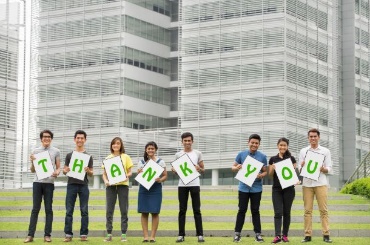 